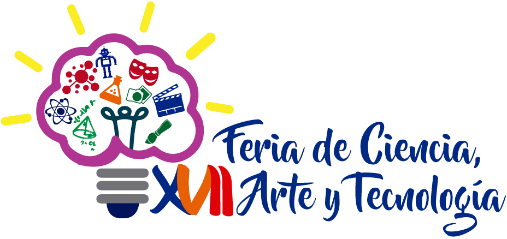 CARTELESNombre de Autor: Cerrillo Plascencia Liset, Tavares Gutiérrez Laura Elizabeth, Hernández Gutiérrez Ramses DanielNombre del asesor: Páez Riberos Luis AntonioCentro Universitario de los Lagos, Universidad de Guadalajara, Enrique Díaz de León 1144 Lagos de Moreno, Jalisco, 47460, México.Correo electrónico del asesor: lpaez@culagos.udg.mxImportancia del mecanismo bioquímico para la obtención de insulina a partir de ADN recombinante de E. coli para el tratamiento de pacientes diabéticos.ResumenInformar a la comunidad universitaria y no universitaria, …….. ObjetivoDifundir a la comunidad en general la importancia del... IntroducciónLa diabetes mellitus es una de las enfermedades con mayor impacto sociosanitario, no solo por…AntecedentesEl área de la biotecnología que se relaciona al estudio y la modificación del metabolismo es la ingeniería de vías metabólicas (IVM). Ésta puede definirse como… Resultados y conclusionesLa bacteria Escherichiacoli (E. coli) es ampliamente utilizada en…BibliografíaSoto V; Hernández J; Morales J; Producción de insulina a partir de organismos bacterianos: Revisión bibliográfica para la técnica molecular; Kuxulkab; 2008; vol XV;  29-33Lara, A., PRODUCCIÓN DE PROTEÍNAS RECOMBINANTES EN Escherichiacoli, Revista Mexicana de Ingeniería Química, 2011, vol.10(2):209-223. Gracia, J., Santana, Z., Zumalacárregui, L., Quintana M., Gonzáles, D., Furrazola G., Cruz O., Estrategias de obtención de proteínas recombinantes en Escherichiacoli, VacciMonitor, 2013, Cuba, vol.22(2):30-39. Martínez A., Gosset G., Ingeniería metabólica  de bacterias, unam, 373-384.Goeddel, D., Kleid D., Bolivar, F., Heyneker, H., Yansura, D., Crea R., Hirose T., Kraszenwski A., Itakura K., Riggs, A., Expression in Escherichia coli of chemically synthesized genesfor human insulin, 1979, National Medical Center, Vol.76(1):106-110.*Marque con una X  el tipo de material que se requiere para su presentación del cartel en el auditorio:Si necesitan más de una toma de corriente, llevar una extensión._______________________________________Dr. en C. Luis Antonio Páez RiberosToma de corrienteMesaOtros (ESPECIFICAR)